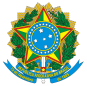 UNIVERSIDADE FEDERAL DO CEARÁDOC. OFICIALIZAÇÃO DA DEMANDA DOD - CONTRATAÇÕESProcesso nº XXXXX.XXXXXX/XXXX-XXIDENTIFICAÇÃO DA ÁREA REQUISITANTE DA SOLUÇÃOALINHAMENTO ESTRATÉGICOMOTIVAÇÃODescrever a motivação que baseou essa demanda. METAS DO PLANEJAMENTO ESTRATÉGICO A SEREM ALCANÇADASDescrever metas que espera-se alcançar. Pode inclusive fazer referência às metas estabelecidas no próprio PDTIC.Em conformidade com o art. 10, caput, da Instrução Normativa nº 1, de 4 de abril de 2019, emitida pela Secretaria de Governo Digital do Ministério da Economia, encaminha-se o presente Doc. Oﬁcialização da Demanda - DOD - CONTRATAÇÕES à Área de Tecnologia da Informação da UFC para as providências cabíveis.O presente documento segue assinado pelo Responsável pela Demanda identiﬁcado na seção 1 acima.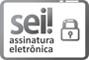 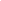 Documento assinado eletronicamente por ASSINATURA DO RESPONSÁVEL PELA DEMANDA, Diretor, em 14/05/2019, às 14:31, conforme horário oﬁcial de Brasília, com fundamento no art. 6º, § 1º, do Decreto nº 8.539, de 8 de outubro de 2015.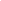 Unidade:Unidade/SetorNome do Projeto:Nome do ProjetoFonte de Recursos: Se houverResponsável pelaDemanda:Nome do responsávelE-mail: Email do responsávelTelefone: Telefone da unidadeIdOBJETIVO ESTRATÉGICO DO REQUISITANTEIdNECESSIDADES ELENCADAS NO PDTICALINHAMENTO AO PLANO ANUAL DE CONTRATAÇÕES (PAC) 1Descrever objetivo estratégico a qual o objeto da contratação está de acordo1Necessidades referenciadas do PDTIC vigenteIdentificação do Lote de Despesas (Correntes ou de Investimento) de acordo com Plano Orçamentário Anual do PDTIC. 1Descrever objetivo estratégico a qual o objeto da contratação está de acordo2Identificação do Lote de Despesas (Correntes ou de Investimento) de acordo com Plano Orçamentário Anual do PDTIC. 1Descrever objetivo estratégico a qual o objeto da contratação está de acordo3Identificação do Lote de Despesas (Correntes ou de Investimento) de acordo com Plano Orçamentário Anual do PDTIC. 1Descrever objetivo estratégico a qual o objeto da contratação está de acordo4Identificação do Lote de Despesas (Correntes ou de Investimento) de acordo com Plano Orçamentário Anual do PDTIC. 